Geo Skill: Making a Proportional Flow Map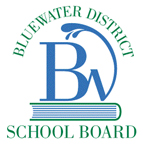 Flow LinesLabel the Source CountriesExample, to show worldwide immigration to Canada, label Canada and the source countries on the map;Draw Flow Lines to CanadaFlow lines look best as smooth, curving lines ending at Canada’s borders.Flow ScalesCreate a Flow ScaleFlow lines will be widened to represent the number of immigrants from each country;The width will be in proportion to each other;Apply the Flow Scale to the LinesUse a ruler to measure the width of each flow line, and carefully draw them onto the map.ConclusionTip:Remember to finish your map with a title, a legend, and a scale;Use the example of a flow map as a guide.